RENCANA PEMBELAJARAN SEMESTER (RPS)Rencana Pembelajaran: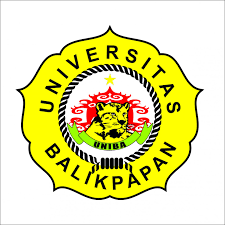 UNIVERSITAS BALIKPAPANFAKULTAS EKONOMIPROGRAM STUDI MANAJEMENNama Mata Kuliah:Seminar Manajemen PemasaranSemester:7 (Tujuh)Mata Kuliah Prasyarat:Kode Mata Kuliah:106102749Bobot SKS:2 SKSDosen Pengampu:Capaian Pembelajaran Lulusan Prodi yang Dibebankan pada Mata Kuliah Aspek SikapMenginternalisasi nilai, norma, dan etika akademik. (S8)Menunjukkan sikap bertanggungjawab atas pekerjaan di bidang keahliannya secara mandiri. (S9)Menginternalisasi semangat kemandirian, kejuangan, dan kewirausahaan. (S10)Aspek Keterampilan UmumMampu menerapkan pemikiran  logis, kritis, sistematis, dan inovatif dalam konteks pengembangan atau implementasi ilmu pengetahuan dan teknologi yang memperhatikan dan menerapkan nilai humaniora yang sesuai dengan bidang ekonomi manajemen. (KU1)Mampu menunjukkan kinerja mandiri, bermutu, dan terukur (KU2)Mampu mengkaji implikasi pengembangan atau implementasi ilmu pengetahuan teknologi yang memperhatikan dan menerapkan nilai humaniora sesuai dengan keahliannya berdasarkan kaidah, tata cara dan etika ilmiah dalam rangka menghasilkan solusi, gagasan, desain atau kritik seni, menyusun deskripsi saintifik hasil kajiannya dalam bentuk skripsi atau laporan tugas akhir, dan mengunggahnya dalam laman perguruan tinggi. (KU3)Mampu bertanggungjawab atas pencapaian hasil kerja kelompok dan melakukan supervisi dan evaluasi terhadap penyelesaian pekerjaan yang ditugaskan kepada pekerja yang berada di bawah tanggungjawabnya. (KU7)Mampu melakukan proses evaluasi diri terhadap kelompok kerja yang berada dibawah tanggung jawabnya, dan mampu mengelola pembelajaran secara mandiri. (KU8)Aspek Keterampilan KhususMampu merumuskan fungsi manajemen (perencanaan, pengorganisasian, penyusunan staf, pengarahan, dan pengendalian serta evaluasi) pada level operasional di berbagai bidang organisasi baik bisnis maupun non bisnis pada tingkat lokal, nasional dan global. (KK1)Mampu mengidentifikasi masalah manajerial dan fungsi organisasi pada level operasional, serta mengambil tindakan solutif yang tepat berdasarkan alternative yang dikembangkan, dengan menerapkan prinsip-prinsip kewirausahaan yang berakar pada kearifan lokal. (KK3)Mampu mengambil keputusan manajerial yang tepat di berbagai bidang organisasi pada tingkat operasional, berdasarkan analisis data dan informasi pada fungsi organisasi. (KK5)Aspek PengetahuanMenguasai konsep teoritis, metode, dan perangkat analisis fungsi manajemen (perencanaan, pelaksanaan, pengarahan, pemantauan, evaluasi, dan pengendalian) dan fungsi organisasi (pemasaran, sumber daya manusia, operasi, dan keuangan) pada berbagai jenis organisasi. (P1) Menguasai prinsip kepemimpinan dan kewirausahaan dalam berbagai bidang organisasi. (P3)Menguasai minimal satu metode penelitian (studi kasus, kesejarahan, survei, simulasi, dan eksperimen pada lingkup kualitatif dan kuantitatif, secara eksploratif, deskriptif, dan verifikatif). (P5)Capaian Pembelajaran Mata Kuliah	P2 Mampu menerapkan instrumen analisis bisnis dan manajemen dengan mempertimbangkan aspek etika dan profesionalitas. KK1 Mampu menunjukkan ketrampilan komunikasi efektif menggunakan argumen teoritis dan empiris ilmu manajemen.KU2 Mampu menunjukkan ketrampilan penggunaan teknologi informasi dalam mengaplikasikan ilmu pengetahuan.KU3 Mampu membangun jaringan kerjasama yang baik dengan pihak internal maupun eksternal dalam meyelesaikan tugasnyaDeskripsi Mata Kuliah	Mata kuliah ini bertujuan memahami konsep-konsep pemasaran melalui artikel empiris dari penelitian – penelitian tentang pemasaran terkini, agar mahasiswa mendalami topik bahasan mata kuliah terkait sebelumnya khususnya manajemen pemasaran, perilaku konsumen, serta strategi komunikasi. Dengan demikian, mahasiswa akan memperoleh gambaran dan wawasan baru tentang pengelolaan pemasaran dan konsumen secara empiris.Daftar Referensi Utama :Kotler, Philip. Marketing Management: Analysis, Planning, Implementation and Control, 2003, Printice Hall, New JerseySuyanto,M.. Strategi Perancangan Iklan Outdoor Kelas Dunia, 2006, Andi Publisher, YogyakartaSuyanto,M.. Strategi Perancangan Iklan Televisi Perusahaan Top Dunia, 2005, Andi Publisher, YogyakartaSuyanto,M.. Aplikasi Desain Grafis untuk Periklanan, 2004, Andi Publisher, YogyakartaSuyanto,M.. Strategi Periklanan pada E-Commerce Perusahaan Top Dunia, 2003, Andi Publisher, YogyakartaPertemuan Ke-1Pertemuan Ke-1Kemampuan Khusus (Sub-CPMK)Mampu menjelaskan pengertian Manajemen pemasaranIndikatorMampu menjelaskan pengertian Manajemen strategicMampu menjelaskan pengertian pasar dan pemasaranMateri Pokok (Bahan Kajian)1. Lingkup Pemasaran2. Pengembangan Strategi3. Sistem Informasi Pemasaran4. Perilaku konsumenMetode/Model PembelajaranKuliah Interaksi Aktif antara dosen dan mahasiswaPengalaman BelajarPenilaian30% UTS40% UAS30% FormatifWaktu1 X 100 menitReferensiJurnal EmpirisPertemuan Ke-2Pertemuan Ke-2Kemampuan Khusus (Sub-CPMK)Mampu menjelaskan proses Manajemen strategikIndikatorMampu menjelaskan pengertian proses manajemen strategisMampu menjelaskan manajemen strategis dalam pemasaranMateri Pokok (Bahan Kajian)Proses manajemen strategisVisi dan Misi PerusahaanAnalisis Lingkungan InternalAnalisis Lingkungan EksternalMenetapkan Sasaran PerusahaanMenetapkan Strategi Implementasi strategiPengendalian StrategiMetode/Model PembelajaranKuliah Interaksi Aktif antara dosen dan mahasiswaPengalaman BelajarPenilaianPaper and pencil productPartisipasi dan keaktifanWaktu1100 menitReferensiJurnal EmpirisPertemuan Ke-3Pertemuan Ke-3Kemampuan Khusus (Sub-CPMK)Mampu menjelaskan Segmentasi pasar, pembididkan pasar dan penempatan posisIndikatorMampu menjelaskan segmentasi pasarMampu menjelaskan pembidikan pasarMampu menjelaskan penempatan posisiMateri Pokok (Bahan Kajian)Identifikasi segmen pasar, memilih target pasar dan penempatan posisi:Segmentasi pasarPembididikan pasarPenempatan PosisiMetode/Model PembelajaranKuliah Interaksi Aktif antara dosen dan mahasiswaPengalaman BelajarPenilaianPaper and pencil productPartisipasi dan keaktifanWaktu1100 menitReferensiJurnal EmpirisPertemuan Ke-4Pertemuan Ke-4Kemampuan Khusus (Sub-CPMK)Mampu menjelaskan Segmentasi pasar, pembididkan pasar dan penempatan posisIndikatorMampu menjelaskan segmentasi pasarMampu menjelaskan pembidikan pasarMampu menjelaskan penempatan posisiMateri Pokok (Bahan Kajian)Identifikasi segmen pasar, memilih target pasar dan penempatan posisi:Segmentasi pasaPembididikan pasarPenempatan PosisiMetode/Model PembelajaranKuliah Interaksi Aktif antara dosen dan mahasiswaPengalaman BelajarPenilaianPaper and pencil productPartisipasi dan keaktifanWaktu1100 menitReferensiJurnal EmpirisPertemuan Ke-5Pertemuan Ke-5Kemampuan Khusus (Sub-CPMK)Mampu menjelaskan strategi produkIndikatorMampu menjelaskan merancang produkMampu menjelaskan strategi merekMateri Pokok (Bahan Kajian)Merancang produk dan strategi merekMerancang produk (ide, barang dan jasa)Strategi merekMetode/Model PembelajaranKuliah Interaksi Aktif antara dosen dan mahasiswaPengalaman BelajarPenilaianTugasWaktu1100 menitReferensiPaper and pencil productPartisipasi dan keaktifanPertemuan Ke-6Pertemuan Ke-6Kemampuan Khusus (Sub-CPMK)Mampu menjelaskan strategi produk.IndikatorMampu menjelaskan merancang produkMampu menjelaskan strategi merekMateri Pokok (Bahan Kajian)Merancang produk dan strategi merekMerancang produk (ide, barang dan jasa)Strategi merek.Metode/Model PembelajaranKuliah Interaksi Aktif antara dosen dan mahasiswaPengalaman BelajarPenilaianTugasWaktu1100 menitReferensiPaper and pencil producPartisipasi dan keaktifanPertemuan Ke-7Pertemuan Ke-7Kemampuan Khusus (Sub-CPMK)Mampu menjelaskan strategi hargaIndikatorMampu menjelaskan strategi penetapan hargaMampu menjelaskan strategi adaptasi hargaMampu menjelaskan dalam menanggapi perubahan hargaMateri Pokok (Bahan Kajian)Strategi hargaMenetapkan hargaMengadaptasi hargaMenanggapi perubahan hargaMetode/Model PembelajaranKuliah Interaksi Aktif antara dosen dan mahasiswaPengalaman BelajarPenilaianTugas mempraktekkan komunikasi dan negosiasi efektif dalam kehidupan sehari-hari.Waktu1100 menitReferensiJurnal EmpirisPertemuan Ke-8Ujian Tengah SemesterPertemuan Ke-9Pertemuan Ke-9Kemampuan Khusus (Sub-CPMK)Mampu menjelaskan strategi tempat / distribusiIndikatorMampu menjelaskan perancangan dan pengelolaan rantai nilai dan saluran pemasarMampu menjelaskan pengelolaan retail, gudang dan logistikMateri Pokok (Bahan Kajian)Strategi tempat / distribusiMerancang dan mengelola rantai nilai dan saluran pemasarMengelola retail, gudang dan logistikMetode/Model PembelajaranKuliah Interaksi Aktif antara dosen dan mahasiswaPengalaman BelajarPenilaianPaper and pencil productPartisipasi dan keaktifanWaktu1100 menitReferensiJurnal EmpirisPertemuan Ke-10Pertemuan Ke-10Kemampuan Khusus (Sub-CPMK)Mampu menjelaskan strategi tempat / distribusiIndikatorMampu menjelaskan perancangan dan pengelolaan rantai nilai dan saluran pemasarMampu menjelaskan pengelolaan retail,  gudang dan logistikMateri Pokok (Bahan Kajian)Strategi tempat / distribusiMerancang dan mengelola rantai nilai dan saluran pemasarMengelola retail, gudang dan logistikMetode/Model PembelajaranKuliah Interaksi Aktif antara dosen dan mahasiswaPengalaman BelajarPenilaianPaper and pencil productPartisipasi dan keaktifanWaktu1100 menitReferensiJurnal EmpirisPertemuan Ke-11Pertemuan Ke-11Kemampuan Khusus (Sub-CPMK)Mampu menjelaskan strategi promosiIndikatorMampu menjelaskan strategi periklananMampu menjelaskan strategi promosi penjualanMampu menjelaskan strategi pemasaran langsungMampu menjelaskan strategi penjualan perseorangMampu menjelaskan  strategi public relationsMateri Pokok (Bahan Kajian)Strategi promosiStrategi periklananStrategi promosi penjualanStrategi pemasaran langsungStrategi penjualan perseoranganStrategi public relationsMetode/Model PembelajaranKuliah Interaksi Aktif antara dosen dan mahasiswaPengalaman BelajarPenilaianTugas LapanganMembuat wawancara dengan dua pemimpin yang suksesWaktu1100 menitReferensiJurnal EmpirisPertemuan Ke-12Pertemuan Ke-12Kemampuan Khusus (Sub-CPMK)Mampu menjelaskan strategi promosiIndikatorMampu menjelaskan strategi periklananMampu menjelaskan strategi promosi penjualanMampu menjelaskan strategi pemasaran langsungMampu menjelaskan strategi penjualan perseorangMampu menjelaskan  strategi public relationsMateri Pokok (Bahan Kajian)Strategi promosiStrategi periklananStrategi promosi penjualanStrategi pemasaran langsungStrategi penjualan perseoranganStrategi public relationsMetode/Model PembelajaranKuliah Interaksi Aktif antara dosen dan mahasiswaPengalaman BelajarPenilaianTugas LapanganMembuat wawancara dengan dua pemimpin yang suksesWaktu1100 menitReferensiJurnal EmpirisPertemuan Ke-13Pertemuan Ke-13Kemampuan Khusus (Sub-CPMK)Mampu menjelaskan implementasi dan pengendalian pemasaranIndikatorMampu menjelaskan implementasi pemasaranMampu menjelaskan Organisasi pemasaranMampu menjelaskan evaluasi pemasaranMateri Pokok (Bahan Kajian)Etika bisnis, bentuk-bentuk tanggung jawab bisnis, dan hakikat bisnis.Metode/Model PembelajaranKuliah Interaksi Aktif antara dosen dan mahasiswaPengalaman BelajarPenilaianTugas studi lapangan (kelompok)Waktu1100 menitReferensiJuranal EmpirisPertemuan Ke-14Pertemuan Ke-14Kemampuan Khusus (Sub-CPMK)Mampu menjelaskan implementasi dan pengendalian pemasaran.IndikatorMampu menjelaskan implementasi pemasaranMampu menjelaskan Organisasi pemasaranMampu menjelaskan evaluasi pemasaranMateri Pokok (Bahan Kajian)Perdagangan internasional, tahap-tahap dan hambatan bisnis internasional, dan perusahaan multi nasional.Metode/Model PembelajaranKuliah Interaksi Aktif antara dosen dan mahasiswaPengalaman BelajarPenilaianTugas studi lapangan (kelompok)Waktu1100 menitReferensiJuranal EmpirisPertemuan Ke-15Pertemuan Ke-15Kemampuan Khusus (Sub-CPMK)Mampu mempresentasikan rencana pemasaranIndikatorMampu mempresentasikan rencana pemasaranMateri Pokok (Bahan Kajian)Presentasi Rencana PemasaranVisi dan Misi PerusahaanAnalisis Lingkungan InternalAnalisis Lingkungan EksternalMenetapkan Sasaran Pemasarn Menetapkan Strategi Pemasaran Implementasi strategi Pengendalian StrategiMetode/Model PembelajaranPengalaman BelajarPenilaianPresentasi hasil studi lapangan (Kelompok)Waktu1100 menitReferensiJurnal EmpirisPertemuan Ke-16Ujian Akhir SemesterMengetahui, Ketua Program Studi,Nadi Hernadi Moorcy, S.E., M.M.NIK.  015004046Balikpapan,   September 2021Dosen Pengampu,C. Prihandoyo, S.E., M.M.NIK.  